КОНСУЛЬТАЦИЯ ДЛЯ РОДИТЕЛЕЙ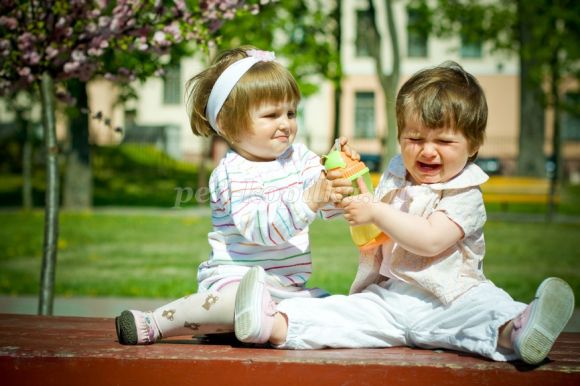 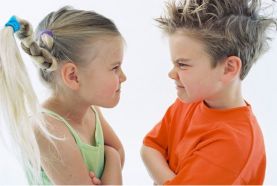 Работа с агрессивным ребёнком. Как работать с агрессивным ребёнком? Если ребёнок агрессивен, что делать родителям?На все эти вопросы вы найдёте ответы в данной статье.Слово «агрессия» (от лат. aggressio — нападение) — это деструктивное, разрушающее и враждебное поведение в отношении окружающих людей. А вот агрессивность — это черта личности, которая, с одной стороны, определяется врожденными особенностями темперамента ребенка, а с другой — стилем общения и воспитания в семье.Из многочисленных видов агрессии в детском возрасте чаще всего встречаются следующие:физическая — использование физической силы против кого- либо или чего-либо;вербальная (словесная) — проявление грубости в речи, отрицательное речевое воздействие, обидное общение, выражение негативных эмоций и намерений в неприемлемой, оскорбительной для собеседника форме;аутоагрессия — агрессия, направленная на себя, проявляющаяся в самообвинении, самоунижении, нанесении себе телесных повреждений вплоть до самоубийства.Надо помнить, что не всегда агрессивное поведение ребенка обусловлено агрессивностью, а агрессивность также не всегда приводит к агрессивным действиям. Почему? Потому что агрессивность помимо отрицательных черт (раздражительность, обидчивость, негативизм и прочее) имеет и множество положительных черт (независимость, самостоятельность, активность, умение достигать целей, уверенность, инициативность и другие). К сожалению, маленькие дети в силу своей импульсивности, неумения контролировать себя демонстрируют в большей степени отрицательные стороны агрессивности. Малыш бессознательно проявляет агрессию, за которой могут стоять неумелые попытки начать общение со сверстниками.Вспоминается такой случай: годовалый малыш радостно бежит навстречу сверстнику, тот пытается увернуться от неожиданных объятий и... получает укус за нос.Активный, дерущийся и отбирающий у других детей игрушки малыш, безусловно, более агрессивен, чем остальные дети. Жесткая, авторитарная мать (отец), чрезмерно критичная, требовательная и нередко использующая телесные наказания, будет иметь либо чрезмерно застенчивого ребенка, либо очень агрессивного.Родители, которые уделяют слишком мало внимания активному неугомонному малышу, также рискуют столкнуться с проблемой детской агрессивности достаточно рано. Во время вспышек агрессии на ребенка бесполезно как-либо воздействовать, разумнее научить его выплескивать отрицательные эмоции социально приемлемым способом.Однажды я была свидетелем такой сцены: трехлетняя девочка со злой гримасой на лице бросала в голубей камни, потом подбежала к малышу и отобрала у него игрушки. Замечания взрослых демонстративно игнорировала. Когда к ней подошла одна из мам и доброжелательно пригласила ее поиграть со своим сыном, та неожиданно согласилась и грустно сообщила, что папа от них ушел, мама на работе, а она живет у бабушки. Рассказывая эту историю, она продолжала охотно играть, забыв про свои агрессивные действия.В данном случае агрессия у девочки носила защитный характер и была вызвана неблагоприятной обстановкой в семье.Как можно помочь агрессивному малышу• Прежде всего, такому ребенку требуется постоянное доброжелательное внимание.• Важно отмечать и поддерживать любые положительные действия и качества агрессивного ребенка (ведь он привык к порицанию, которое только подкрепляет негативные стороны агрессивности).• Необходимо предложить малышу приемлемые способы выражения гнева и раздражения (вот некоторые из них: громко спеть вместе любимую песню, поиграть в игру «Кто громче кричит», поощрять бои с боксерской грушей, смять и выбросить бумажную или пластилиновую фигурку обидчика, устроить морской бой в ванной и так далее).• Почаще рассказывайте ребенку о своем детстве, о своих победах и поражениях, вспомните, в каких трудных ситуациях вы оказывались, как с ними справлялись, что переживали.• Чаще говорите малышу о своих чувствах и желаниях. Например: «Мне очень грустно, что ты бросил свою одежду, забыв ее аккуратно сложить». «Я сейчас чувствую себя уставшей, посижу немного одна, потом поиграем вместе».• Старайтесь управлять собственными негативными эмоциями. Если в семье принято снимать напряжение скандалами и криками, то агрессивность может стать устойчивой чертой характера вашего сына или дочери.• Заранее настройте ребенка на неприятную или просто новую ситуацию, будь то поход к врачу или в гости.• Поскольку агрессивные дети нередко страдают мышечными зажимами и испытывают напряжение, старайтесь чаще играть с ними в подвижные игры, которые заканчиваются релаксационными упражнениями.• Купите малышу безвредные краски, которыми можно рисовать руками. Через рисунок ребенок выплескивает свои эмоции, снимает напряжение.➠ Помните, что нельзя постоянно сдерживать негативные эмоции. Ругая ребенка, любыми способами подавляя его враждебное поведение, вы ухудшаете нервно-психическое и соматическое состояние малыша. Эмоции, загнанные внутрь, усиливают стрессовое состояние и приводят не только к плохому поведению, но и к неврозу.Словесная агрессия в детском возрастеВсе больше родителей и педагогов отмечают возрастание в дошкольном возрасте агрессивных высказываний в адрес как сверстников, так и взрослых: гневные крики, оскорбления, грубость уже стали привычными в речевом поведении детей. Речевая агрессия может быть связана с общей агрессивностью ребенка, и тогда будет проявляться постоянно, но может быть и ситуативной, спонтанной реакцией на отрицательные события и переживания. В первом случае ребенок стремится осознанно оскорбить своего товарища, тогда как во втором — речевая агрессия носит, скорее, оборонительный характер и дошкольник просто импульсивно выплескивает в обидных словах свое неудовольствие.Типичные ситуации, в которых возникает речевая агрессия.• Отказ сверстников принять в игру, соперничество при распределении ролей в игре и так далее.• Запреты со стороны взрослых (нельзя смотреть мультфильмы, есть конфеты и так далее).• Ограничение свободы (родители не дают ребенку самому одеться, нести продукты из магазина и так далее).• Собственные неудачи (не получается что-то нарисовать, вылепить, построить и так далее).• Усталость (после детского сада дополнительные занятия в кружках и секциях).• Любая несправедливость (обвинение в том, в чем ребенок не виноват).• Невнимание со стороны взрослых (перебивают, не слушают и так далее).• Принудительное соблюдение дисциплины (уборка игрушек, необходимость идти спать в определенное время и так далее).• Ответная реакция на грубость со стороны взрослых или сверстников.К сожалению, в большинстве случаев наши действия на речевую агрессию ребенка стереотипны и неэффективны. Наиболее популярными способами воспитательного воздействия являются наказания в виде лишения чего-либо (общения, конфет, прогулки) или в виде изоляции (поставить в угол, закрыть в темной комнате и так далее).Существуют приемы, позволяющие устранить агрессию в детской речи. Приведем наиболее действенные.• Игнорирование. «Пропустить мимо ушей», «смотреть сквозь пальцы», «закрывать глаза» на что-то — эти известные всем выражения отражают сущность способа игнорирования. Если поведение ребенка не является угрожающим, то можно продемонстрировать невозмутимость и промолчать, чтобы остановить хамство. Как правило, общение в конфликтной ситуации идет по принципу «я ему слово, а он в ответ десять». Словесная «драка» однозначно завяжется, если ответить на вызов ребенка («Ты плохая, ты не купила мне куклу!»). Игнорирование оказывает тормозящее психологическое воздействие на агрессора, и он замолкает.• Переключение внимания. Если ребенок не проявляет сильной целенаправленной агрессии, то можно переключить его на позитивное состояние или конструктивное поведение. Например, малыш злится, бурчит, обижается на то, что свои обещания родители не выполнили. Можно отреагировать так:«Прости, пожалуйста, сегодня я очень устал, давай вместо футбола порисуем». Или в ответ на грубость поделиться с ребенком новой, интересной для него информацией, показывая, что вы понимаете его состояние: «Я понимаю, что ты чем-то обижен, давай вместе подумаем, как разрешить эту ситуацию, а в субботу можем пойти в кино».• Акцентирование внимания на положительных качествах ребенка. «Так поступают плохие дети, но ты же у меня добрый, отзывчивый, умный!» или «Ты такой способный, терпеливый, а...» (указывается проступок).• Юмор или шутка. Зная, что юмор и агрессия несовместимы, у дошкольников постарше можно попытаться снять эмоциональное напряжение добродушным смехом. Это непростой прием, который лучше применять к группе детей, чем к отдельному ребенку, поскольку у дошкольников выражена потребность в публичном одобрении и признании со стороны взрослого.Нельзя использовать шутки неприязненного, оскорбительного содержания. «Что за вой, что за рев, там не стадо ли коров?! Нет, там не коровушка, это Надя (Нина, Вова,...) — ревушка!» Такие слова очень обижают малыша. Сарказм, насмешка, издевка, язвительные высказывания не имеют отношения к доброй шутке и юмору!• Доведение до абсурда. В этом случае агрессивное высказывание при его усилении теряет всякий смысл. Например: «Громче кричи, я плохо слышу! Здорово ругаешься, но тихо, давай во все горло!»• Частичное согласие. В случае гневных протестов, грубых отказов в ответ на просьбу взрослого иногда этот метод неожиданно помогает. Нужно внимательно выслушать ребенка, понять его претензии, по возможности частично их удовлетворить, добиваясь выполнения общей просьбы: «Хорошо, ты можешь еще 5 минут посмотреть мультфильм, но потом обязательно пойдешь спать!»• Привлечение «союзников». Это ссылка на авторитетное для ребенка лицо. Например: «Папа бы очень расстроился, если бы услышал такое!», «Ребята слышат, какие грубые слова ты говоришь, им это не нравится».• Апелляция к жалости. Способ, который подходит только в общении с эмоционально чувствительными детьми, когда акцент ставится не на поступке, а на собственном состоянии или состоянии обиженного («Мне очень больно слышать от тебя такие слова!», «Посмотри, Настя расстроилась из-за твоих грубых слов! Пожалей ее!»).• Соблюдение ритуалов в случае негативного высказывания. Вместо того чтобы говорить ребенку: «Не обращай внимания» или «Дай сдачи», лучше вспомнить известные защитные «фразы-обереги», охраняющие от словесных нападок: «Кому нравится дразниться — с тем не буду я водиться!», «С тем, кто любит обзывать, мы не будем все играть» и тому подобное.• Прямое порицание. Достаточно часто возникают ситуации, когда вышеперечисленные приемы оказываются просто неприемлемы: грубое оскорбление сверстника, угроза физической расправы, коллективные насмешки и многое другое. Тогда взрослому необходимо однозначно показать свое негативное отношение к речевой агрессии ребенка. Но формулировать прямое порицание необходимо в корректной форме: «Ты ведешь себя очень некрасиво, мне очень не нравится, когда ты ругаешься! Пожалуйста, прекрати!» Но лучшим средством является использование «я-сообщений»,  вместо «ты-сообщений»: (не говорите: «Ты грубиян!», скажите: «Я не доволен, когда дети так грубо высказываются»),• «Выпустить пар». Дайте возможность ребенку выговориться, выслушайте его. За вами останется «последнее слово», а у ребенка будет возможность снять эмоциональное напряжение. После того как малыш немного успокоится, можно обсудить ситуацию: «Я понимаю, что ты сильно рассержен, давай вместе все обдумаем».• «Мусорная корзина». Метод, который заключается в том, что табу с хамства снято, но ставятся строгие пространственные ограничения. Например, разрешено ругаться только в определенном месте — там, где стоит мусорное ведро (желательно для этих целей завести мусорную корзину — для бранных слов). Объясните ребенку так: «Ни мне, ни папе неприятно слышать плохие слова! У нас никто так не ругается, поэтому скажи, пожалуйста, все это над мусорным ведром!» Для «мусорных» слов должно быть соответствующее место.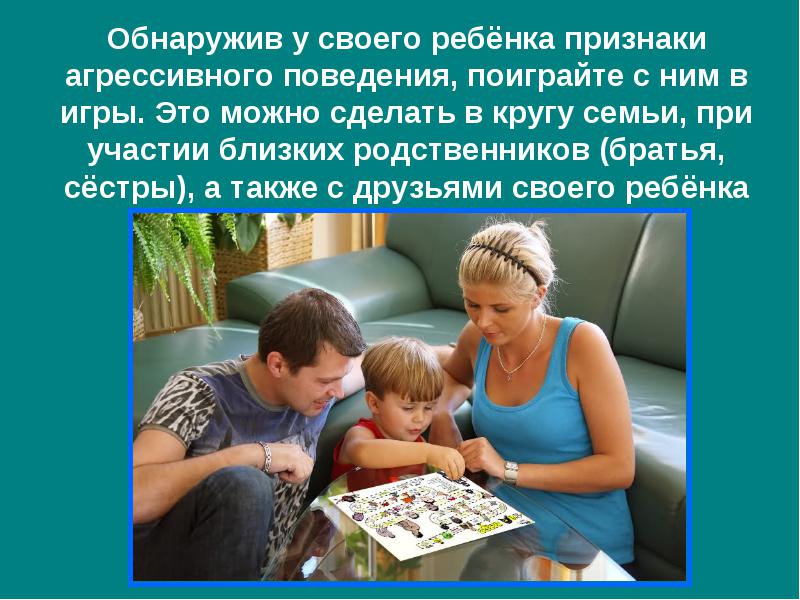 